РЕСПУБЛИКА ДАГЕСТАНАДМИНИСТРАЦИЯ МУНИЦИПАЛЬНОГО РАЙОНА«МАГАРАМКЕНТСКИЙ РАЙОН» ПОСТАНОВЛЕНИЕ « 17»   01    2023                                                                                        №09с. МагарамкентОб определении границ, прилегающих к некоторым организациям (учреждениям) и объектам территорий, на которых не допускается розничная продажа алкогольной продукции и розничная продажа алкогольной продукции при оказании услуг общественного питания на территории МР «Магарамкентский район» В соответствии с Федеральными законами от 06.10.2003 № 131-ФЗ «Об общих принципах организации местного самоуправления в Российской Федерации», от 22.11.1995 № 171-ФЗ «О государственном регулировании производства и оборота этилового спирта, алкогольной и спиртосодержащей продукции и об ограничении потребления (распития) алкогольной продукции», Постановлением Правительства РФ от 23.12.2020 № 2220 «Об утверждении Правил определения органами местного самоуправления границ прилегающих территорий, на которых не допускается розничная продажа алкогольной продукции и розничная продажа алкогольной продукции при оказании услуг общественного питания», п о с т а н о в л я ю: 1.      Утвердить Перечень объектов, на прилегающих территориях к которым не допускается розничная продажа алкогольной продукции и розничная продажа алкогольной продукции при оказании услуг общественного питания на территории МР «Магарамкентский район», согласно приложению к настоящему постановлению.2. Определить границы прилегающих территорий предприятий и организаций розничной торговли, на которых не допускается розничная продажа алкогольной продукции и розничная продажа алкогольной продукции при оказании услуг общественного питания на территории муниципального района «Магарамкентский район» (далее -прилегающие территории), в пределах следующих расстояний:-   к зданиям, строениям, сооружениям, помещениям, находящимся во владении и (или) пользовании образовательных организаций – 50 метров;-   к зданиям, строениям, сооружениям, помещениям, находящимся во владении и (или) пользовании организаций, осуществляющих обучение несовершеннолетних – 50 метров;-   к зданиям, строениям, сооружениям, помещениям, находящимся во владении и (или) пользовании юридических лиц независимо от организационно-правовой формы и индивидуальных предпринимателей, осуществляющих в качестве основного (уставного) вида деятельности медицинскую деятельность или осуществляющих медицинскую деятельность наряду с основной (уставной) деятельностью на основании лицензии, выданной в порядке, установленном законодательством Российской Федерации – 25 метров;-   к спортивным сооружениям, которые являются объектами недвижимости и права на которые зарегистрированы в установленном порядке – 30 метров;-   к боевым позициям войск, полигонам, узлам связи, расположениям воинских частей, к специальным технологическим комплексам, к зданиям и сооружениям, предназначенным для управления войсками, размещения и хранения военной техники, военного имущества и оборудования, испытания вооружения, а также к зданиям и сооружениям производственных и научно-исследовательских организаций Вооруженных Сил Российской Федерации, других войск, воинских формирований и органов, обеспечивающих оборону и безопасность Российской Федерации – 30 метров;-     к вокзалам – 20 метров.3.     Установить способ расчета расстояния от организаций и объектов, определенных в соответствии с пунктом 1 настоящего постановления:  - при наличии обособленной территории – от входа для посетителей на обособленную территорию до входа для посетителей в стационарный торговый объект; - при отсутствии обособленной территории – от входа для посетителей в здание (строение, сооружение), в котором расположены организации и объекты, определенные в соответствии с пунктом 1 настоящего постановления, до входа для посетителей в стационарный торговый объект; - расстояния прилегающих территорий измеряются по тротуарам, пешеходным дорожкам и пешеходным переходам от входа для посетителей на обособленную территорию или в здание (строение, сооружение), в котором расположены организации и объекты, определенные в соответствии с пунктом 1 настоящего постановления, до входа для посетителей в предприятие розничной торговли, осуществляющее розничную продажу алкогольной продукции. Измерение расстояний осуществляется по кратчайшему маршруту движения пешехода.4.   Не позднее 1 месяца со дня принятия настоящего постановления отделу экономики администрации МР «Магарамкентский район» направить информацию о принятом решении в орган исполнительной власти субъекта Российской Федерации, осуществляющий лицензирование розничной продажи алкогольной продукции.5.   Настоящее постановление опубликовать в газете «Самурдинсес» и разместить на официальном сайте администрации МР «Магарамкентский район» в сети Интернет.6.   Контроль за исполнением постановления возложить на заместителя главы администрации МР «Магарамкентский район» Техмезова  Т.Л.Глава МР «Магарамкентский район»                                          Ф.З.Ахмедов                                                                                                    Приложение к постановлению администрации МР «Магарамкентский район»                                                                                             от «17»  01   2023г   № 17Переченьобъектов, на прилегающих территориях к которым не допускается розничная продажа алкогольной продукции и розничная продажа алкогольной продукции при оказании услуг общественного питания на территории МР «Магарамкентский район»№п/пНаименование организации Фактический адресВид деятельности МКОУ «Мугерганская СОШ им. А.Р.Рамалданова»с.МугерганОбразовательнаяМКОУ «Киркинский СОШ им. Г.А.Аликберова»с.КиркаОбразовательнаяМКОУ «Хорельская СОШ»с.ХорельОбразовательнаяМКОУ «Гильярская СОШ»с.ГильярОбразовательнаяМКОУ «Куйсунская СОШ»с.КуйсунОбразовательнаяМКОУ «Магарамкентская СОШ №1 им.М.Гаджиева»с.МагарамкентОбразовательнаяМКОУ «Магарамкентская СОШ №2»с.МагарамкентОбразовательнаяМКОУ «Ярагказмалярская СОШ им.М.Ярагского»с.Яраг-КазмалярОбразовательнаяМКОУ «Гапцахская СОШ им.Т.Н.Нагиева»с.ГапцахОбразовательнаяМКОУ «Целегюнская СОШ»с.ЦелегюнОбразовательнаяМКОУ «Советская СОШ»с.СоветскаяОбразовательнаяМКОУ «Картасказмалярская СОШ»с.Картас-КазмалярОбразовательнаяМКОУ «Бутказмалярская СОШ»с.Бут-КазмалярОбразовательнаяМКОУ «Новоаульская  СОШим.А.Р.Исмаилова»с.Ново-аулОбразовательнаяМКОУ «Ходжаказмалярская СОШ им.М.К.Казиева»с.Ходжа-КазмалярОбразовательнаяМКОУ «Оружбинская СОШ»с.ОружбаОбразовательнаяМКОУ «Азадоглинская  СОШ»с.АзадоглыОбразовательнаяМКОУ «Филялинская СОШ»с.ФиляОбразовательнаяМКОУ «Капирказмалярская СОШ»с.Капир-КазмалярОбразовательнаяМКОУ «Кчунказмалярская СОШс.Кчун-КазмалярОбразовательнаяМКОУ «Чахчахказмалярская СОШ»с.Чахчах-КазмалярОбразовательнаяМКОУ «Тагиркентказмалярская СОШ»с.Тагиркент-КазмалярОбразовательнаяМКОУ «Самурская СОШ»с.СамурОбразовательнаяМКОУ «Бильбильская СОШ им.М.Абдуллаева»с.Бильбиль-КазмалярОбразовательнаяМКОУ «Гарахская ООШ»с.ГарахОбразовательнаяМКОУ «Джепельская ООШ»с.ДжепельОбразовательнаяМКОУ «Кличханская ООШ»с.КличханОбразовательнаяМКОУ «Ярукваларская ООШ»с.ЯрукваларОбразовательнаяМКОУ «Хтунказмалярская ООШ»с.Хтун-КазмалярОбразовательнаяМКОУ «Приморская ООШ»с.ПриморскийОбразовательнаяМКОУ «Тагиркентская ООШ»с.ТагиркентОбразовательнаяМКОУ «Макаказмалярская НОШ»с.Мака-КазмалярОбразовательнаяМКОУ «Чахчахская НОШ»с.МугерганОбразовательнаяМКДОУ д/с «Солнышко»с.МагарамкентОбразовательнаяМКДОУ д/с «Теремок»с.МагарамкентОбразовательнаяМКДОУ д/с «Колобок»с.КиркаОбразовательнаяМКДОУ д/с «Ласточка»с.СоветскоеОбразовательнаяМКДОУ д/с «Звездочка»с.Тагиркент-КазмалярОбразовательнаяМКДОУ д/с «Ромашка»с.Новый аулОбразовательнаяМКДОУ д/с «Радуга»с.ГильярОбразовательнаяМКДОУ д/с «Буратино»с.КуйсунОбразовательнаяМКДОУ д/с «Сказка»с.ГапцахОбразовательнаяМКДОУ д/с «Улыбка»с.Яраг-КазмалярОбразовательнаяМКДОУ д/с  «Красная шапочка»с.СоветскоеОбразовательнаяМКДОУ д/с «Золушка»с.Бут-КазмалярОбразовательнаяМКДОУ д/с «Чебурашка»с.ОружбаОбразовательнаяМКДОУ д/с «Родничок»с.АзадоглыОбразовательнаяМКДОУ д/с «Аленушка»с.ФиляОбразовательнаяМКДОУ д/с  «Соколенок»с.Тагиркент-КазмалярОбразовательнаяМКДОУ д/с «Билбил»с.Бильбиль-КазмалярОбразовательнаяМКДОУ д/с «Лесная»с.СамурОбразовательнаяМКДОУ д/с «Дюймовочка»с.Картас-КазмалярОбразовательнаяМКДОУ д/с «Русалочка»с.ПриморскийОбразовательнаяМКУДО «Магарамкентская детско-юношеская спортивная школа №1 им.Героя Советского Союза А.И.Исрафилова»с.Магарамкент, ул.Шоссейная, 20СпортивнаяМКУДО «Магарамкентская детско-юношеская спортивная школа №2с.Магарамкент, ул.Гагарина, 2СпортивнаяМБУДО «Бутказмалярсакая ДЮСШ»с.Бутказмаляр, ул.Школьная, 19СпортивнаяГБУ РД  СШОР «Самур»с.Тагиркент-Казмаляр, ул. Шоссейная, 72СпортивнаяСтадион «Леки»с.Магарамкент, ул.Мира3СпортивнаяМБУ ДО «Магарамкентская районная школа искусств»с.Маграмкент, ул.Комсомольская, 13Обучение несовершеннолетнихМКУ ДО «Тагиркент-Казмалярская детская школа искусств»с.Тагиркент-Казмаляр Магарамкентского района, ул.Шоссейная, 17Обучение несовершеннолетнихРайонный центр детского творчества с.Магарамкент, ул.Пролетарская, 3Обучение несовершеннолетнихГБУ РД «Магарамкентская центральная районная больница»с.Магарамкент, ул.Буйнакского, 1Здравоохранение Участковая больницас.Тагиркент-Казмаляр, ул.Агасиева, 52ЗдравоохранениеУчастковая больницас.Новый-аул,   Школьный переулок,2ЗдравоохранениеСельская врачебная амбулатория с.Мугерган, ул.АхмедуллахаГюльмагомедова, 49ЗдравоохранениеСельская врачебная амбулатория с.Советское, ул.Асварова Джафера, 66ЗдравоохранениеСельская врачебная амбулатория с.Оружба, ул. Больничная,7ЗдравоохранениеСельская врачебная амбулатория с.Самур, ул. Первомайская,2ЗдравоохранениеСельская врачебная амбулатория с.Капир-Казмаляр, ул.С.Керимова, 1аЗдравоохранениеФельдшерско-акушерский пунктс.Гильяр, ул.Етима Эмина,1ЗдравоохранениеФельдшерско-акушерский пунктс.Яраг-Казмаляр, ул.Иче,1ЗдравоохранениеФельдшерско-акушерский пунктс.Гапцах, ул.Лезгинцева,13аЗдравоохранениеФельдшерско-акушерский пунктс.Куйсун, ул.Абрека Гаджиева, 21ЗдравоохранениеФельдшерско-акушерский пунктс.Картас-Казмаляр, ул.Административная, 3ЗдравоохранениеФельдшерско-акушерский пунктс.Бут-Казмаляр, ул.В.Эмирова,1ЗдравоохранениеФельдшерско-акушерский пунктс.Ходжа-Казмаляр, ул.Административная, 51ЗдравоохранениеФельдшерско-акушерский пунктс.Азадоглы, ул.Школьная, 3ЗдравоохранениеФельдшерско-акушерский пунктс.Кчун-Казмаляр, ул. Школьная, 1аЗдравоохранениеФельдшерско-акушерский пунктс.Ново-Филя, ул.Бегера Велибекова, 58ЗдравоохранениеФельдшерско-акушерский пунктс.Чахчах-Казмаляр, ул.Победы,1ЗдравоохранениеФельдшерско-акушерский пунктс.Хтун-Казмаляр, ул.ХаджиДавуда, 27ЗдравоохранениеФельдшерско-акушерский пунктс.Бильбиль-Казмаляр, ул.Центральная, 34ЗдравоохранениеФельдшерско-акушерский пунктс.Целегюн, ул.Пролетарская, 19ЗдравоохранениеФельдшерский пунктс.Верхний Тагиркент, ул.МагомедаЯрагского, 3ЗдравоохранениеФельдшерский пунктс.Гарах, ул.ТагираХрюгского, 11ЗдравоохранениеФельдшерский пунктс.Кирка, ул.Московская, 7ЗдравоохранениеФельдшерский пунктс.Хорель, ул.Б.Багаудинова, 3ЗдравоохранениеФельдшерский пунктс.Джепель, ул.М.Лезгинцева, 17ЗдравоохранениеФельдшерский пунктс.Приморский, ул.Самурского, 2ЗдравоохранениеФельдшерский пунктс.Яруквалар, ул.Центральная, 7ЗдравоохранениеФельдшерский пунктс.Кличхан, ул.Центральная, 22Здравоохранение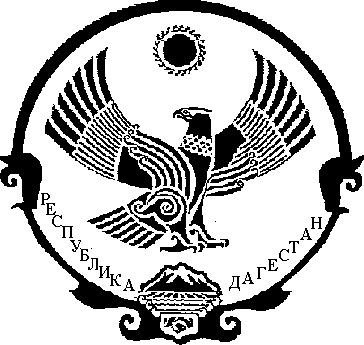 